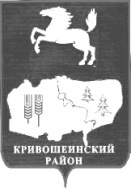 АДМИНИСТРАЦИЯ КРИВОШЕИНСКОГО РАЙОНАПОСТАНОВЛЕНИЕ06.12.2019                                                                                                                                      № 766с. КривошеиноТомской областиО внесении изменений в постановление Администрации Кривошеинского района от 06.02.2019 № 86 «О предоставлении субсидии на развитие личных подсобных хозяйств и крестьянских (фермерских) хозяйств из бюджета муниципального образования Кривошеинский район в целях реализации отдельных государственных полномочий по государственной поддержке сельскохозяйственного производства»В целях совершенствования нормативного правового акта, в соответствии постановлением Администрации Томской области от 05.12.2019 № 442а «О внесении изменений в постановление Администрации Томской области от 29.12.2017 №482а»ПОСТАНОВЛЯЮ:1. Внести в постановление Администрации Кривошеинского района от 06.02.2019 № 86 «О предоставлении субсидии на развитие личных подсобных хозяйств и крестьянских (фермерских) хозяйств из бюджета муниципального образования Кривошеинский район в целях реализации отдельных государственных полномочий по государственной поддержке сельскохозяйственного производства» (далее – Постановление) следующие изменения:в Порядке поддержки малых форм хозяйствования посредством предоставления субсидий на развитие личных подсобных хозяйств и крестьянских (фермерских) хозяйств (приложение к Постановлению):1) абзац второй пункта 14 изложить в следующей редакции:«Для рассмотрения вопроса о предоставлении субсидий получатели субсидии лично или посредством почтовой связи представляют в Администрацию Кривошеинского района заявление с прилагаемыми к нему документами, указанными в пунктах 10 или 11 настоящего Порядка соответственно, в срок с 05 февраля по 5 декабря текущего года, до 10 числа любого месяца из вышеупомянутого периода.»;2) в абзаце втором пункта 22 слова «по 31 июля» заменить словами «по 30 ноября»;3) в абзаце третьем пункта 22 слова «по 31 июля» заменить словами «по 30 ноября»;2.Настоящее постановление вступает в силу с даты его официального опубликования и распространяется на правоотношения, возникшие с 01.01.2019 года.3.Настоящее постановление опубликовать в газете «Районные вести» и разместить в сети «Интернет» на официальном сайте муниципального образования Кривошеинский район.4.Контроль за исполнением настоящего постановления возложить на Первого заместителя Главы Кривошеинского района Глава Кривошеинского района(Глава Администрации)                                                                                                     С.А. ТайлашевАлександра Николаевна Грязнова(382 251) 2 – 11 – 41 Прокуратура, Управление финансов, Отдел социально-экономического развития селаБухгалтерия, Первый заместитель Главы Кривошеинского района, СП(по списку) - 7